            РЕШЕНИЕ	               КАРАР            12.07.2018 	г.Елабуга	                          № 276Об отмене решений Совета Елабужского муниципального района от 08.08.2006 №66, от 18.11.2006 №76 «Об утверждении Положения о порядке и условиях оплаты труда депутатов, членов выборных органов местного самоуправления, выборных должностных лиц местного самоуправления, осуществляющих свои полномочия на постоянной основе, муниципальных служащих, работников муниципальных учреждений Елабужского муниципального района»В соответствии с Федеральным законом от 02.03.2007 №25-ФЗ «О муниципальной службе в Российской Федерации», постановлением Кабинета Министров Республики Татарстан от 28.03.2018 № 182 «О нормативах формирования расходов на оплату труда депутатов, выборных должностных лиц местного самоуправления, осуществляющих свои полномочия на постоянной основе, председателей контрольно-счетных органов муниципальных образований, муниципальных служащих в Республике Татарстан» Совет Елабужского муниципального района РЕШИЛ: Решения Совета Елабужского муниципального района от 08.08.2006 №66 «Об утверждении Положения о порядке и условиях оплаты труда депутатов, членов выборных органов местного самоуправления, выборных должностных лиц местного самоуправления, осуществляющих свои полномочия на постоянной основе, муниципальных служащих, работников муниципальных учреждений Елабужского муниципального района», от 18.11.2006 №76 «Об утверждении Положения о порядке и условиях оплаты труда депутатов, членов выборных органов местного самоуправления, выборных должностных лиц местного самоуправления, осуществляющих свои полномочия на постоянной основе, муниципальных служащих, работников муниципальных учреждений Елабужского муниципального района» отменить.Настоящее решение вступает в силу с момента его официального опубликования.Контроль за исполнением настоящего решения возложить на постоянную депутатскую комиссию по вопросам экономического развития, бюджета, налогов, тарифной политики, содействия предпринимательству и туризму.Председатель                                                                                    	Г.Е. ЕмельяновСОВЕТ ЕЛАБУЖСКОГО МУНИЦИПАЛЬНОГОРАЙОНАРЕСПУБЛИКИ ТАТАРСТАН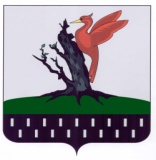 ТАТАРСТАН РЕСПУБЛИКАСЫАЛАБУГА  МУНИЦИПАЛЬРАЙОН   СОВЕТЫ